   20 ноября  в Доме офицеров флота состоялся большой праздничный концерт, посвящённый  5-летию вокального ансамбля «Гармония».   Созданный при поддержке Севастопольской городской организации Профсоюза образования и науки РФ коллектив, стал неизменным участником  торжественных городских мероприятий, неоднократным победителем фестиваля «Волшебная муза».      Руководит коллективом Жилкина Наталья Николаевна, яркий  талантливый организатор, объединивший вокруг себя творческих  молодых  педагогов, неравнодушных к хоровому и камерному пению.      Желаем коллективу вдохновения, новых задумок и новых творческих идей! Самых больших сцен и самых душевных зрителей! С юбилеем!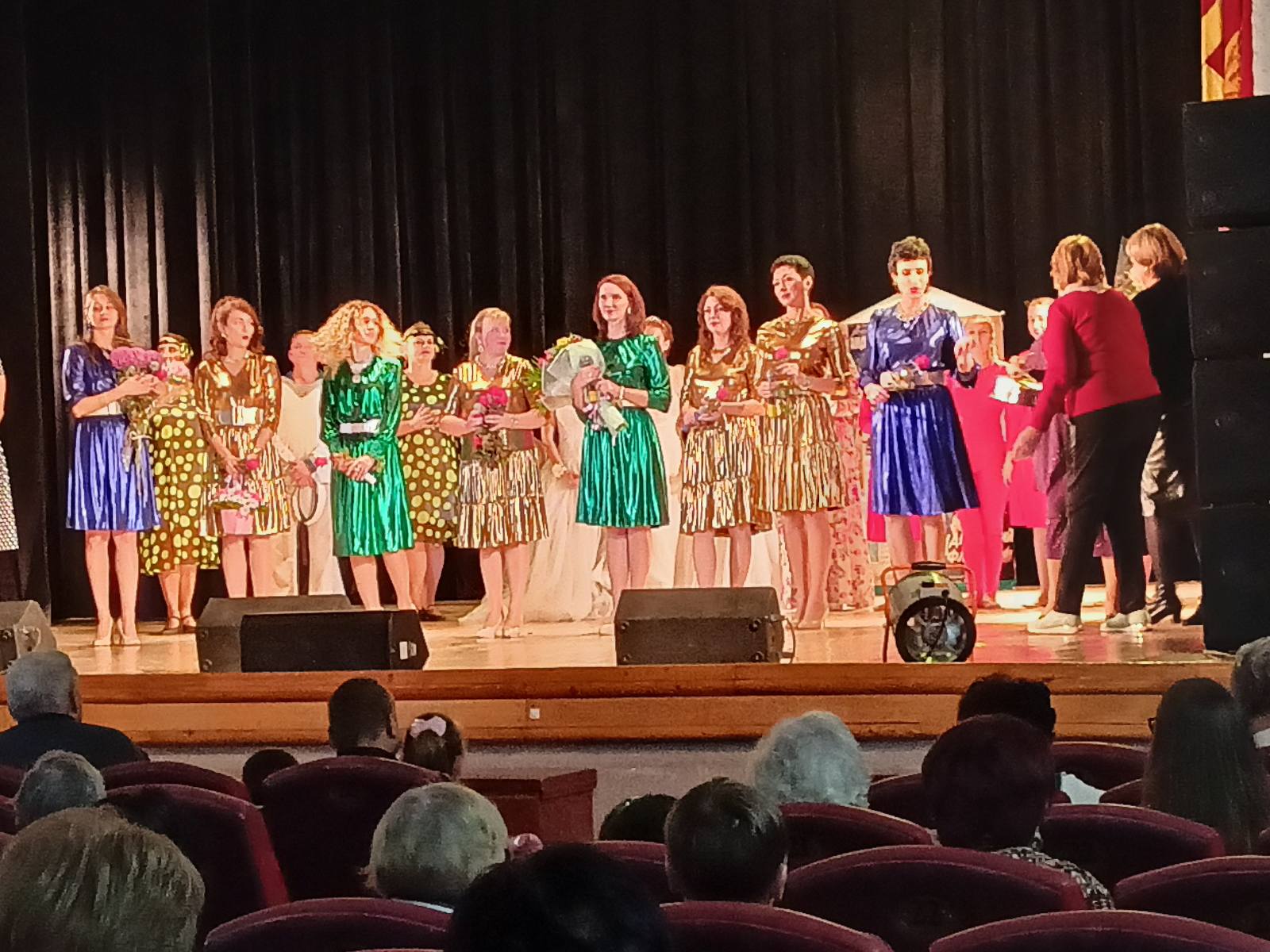 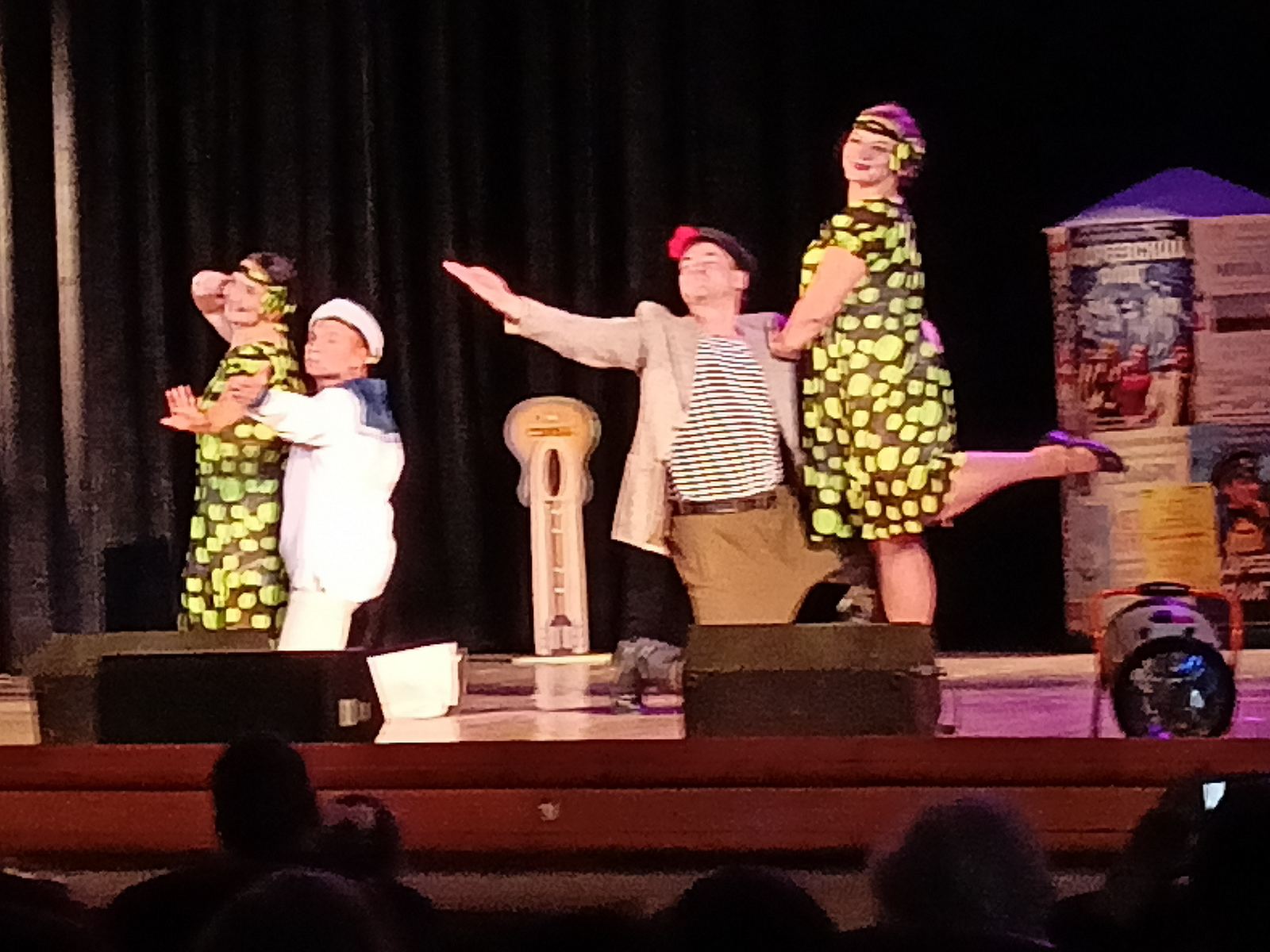 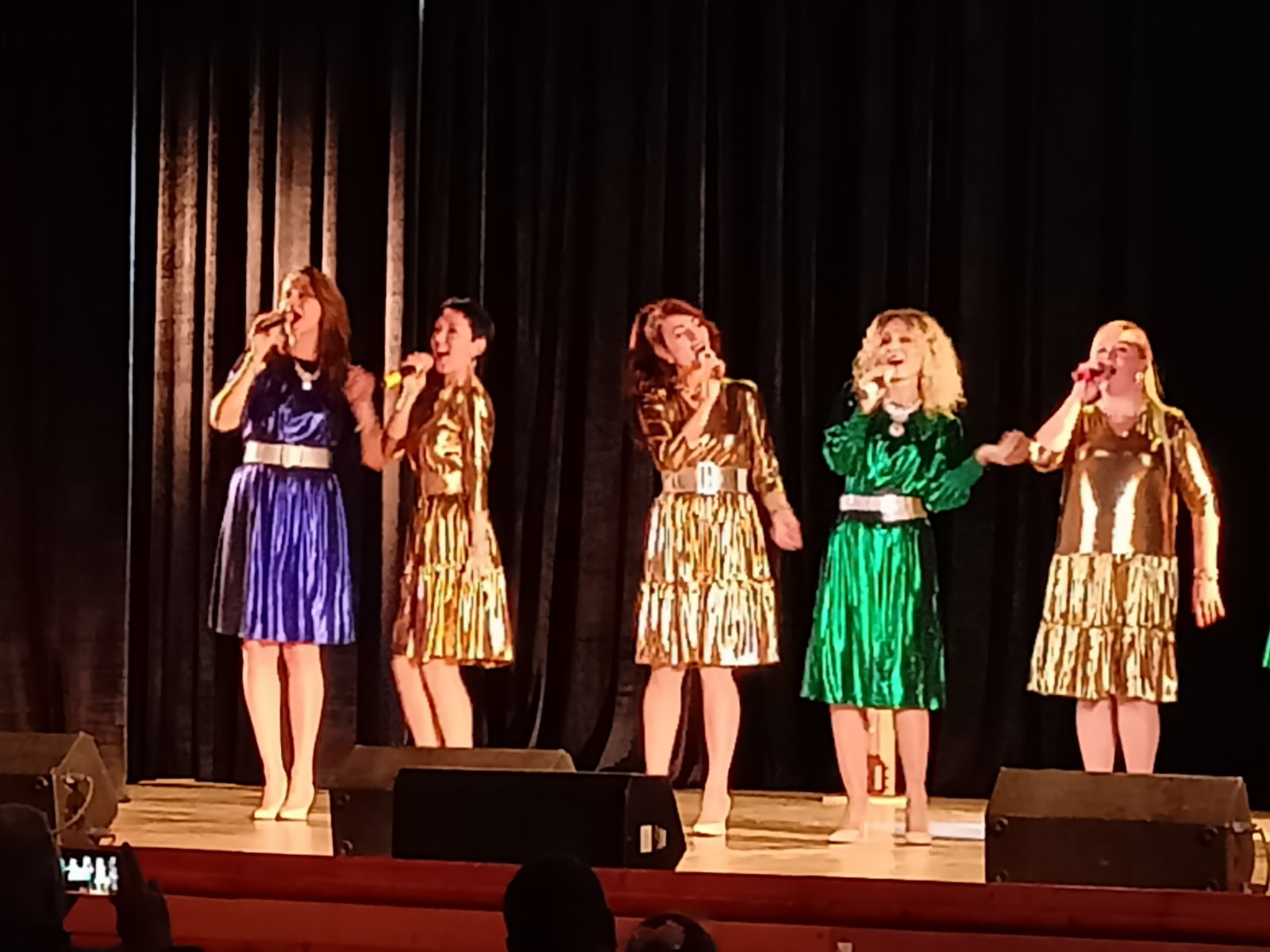 